Ко Дню знанийВ учреждениях культуры  прошли мероприятия, посвященные  Дню знаний1 сентября,  в рамках Всемирного урока мира,  районные учреждения  культуры  для учащихся  Белозерской средней общеобразовательной школой  провели цикл мероприятий.В районном краеведческом музее прошла беседа «Окончанию Второй мировой войны посвящается….» с тематической экскурсией по залу Памяти. На торжественной линейке в Белозеркой СОШ подведены итоги конкурса  детского рисунка «Подарок музею» и отмечены лучшие работы.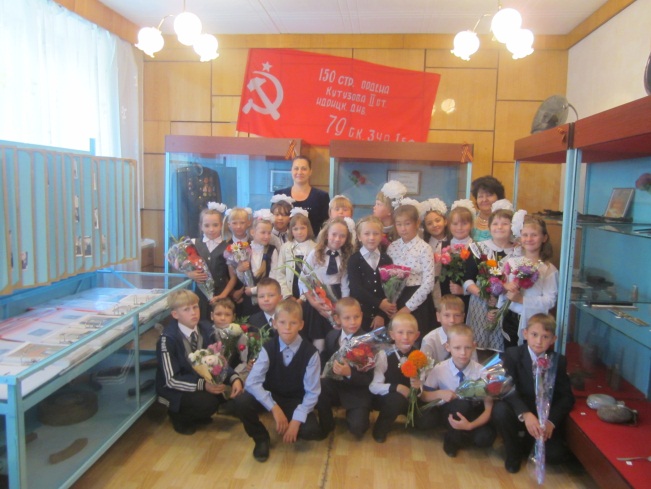 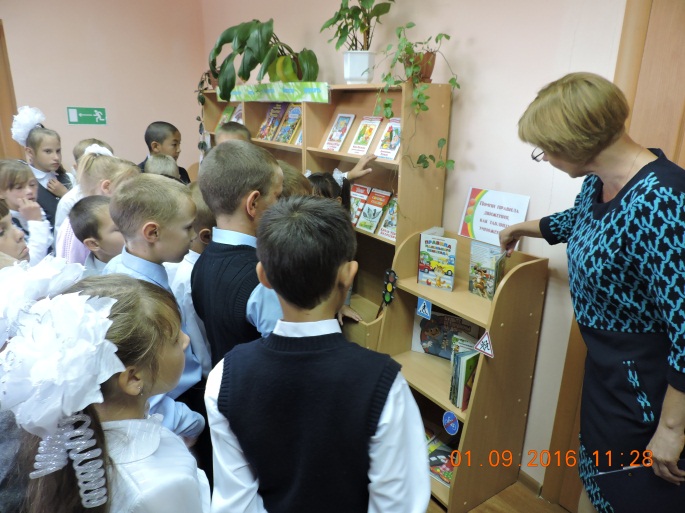 Специалисты центральной библиотеки урок мира для учащихся  3 – х классов начали  с обзора книжных выставок:  «Здравствуй новый год учебный», «Помни правила движения, как таблицу умножения»,  оформленных на абонементе детской библиотеки.  Сотрудники библиотеки рассказали о многолетней истории ГТО (готов к труду и обороне), известных спортсменах и дали ценные советы по здоровому образу жизни. Дети отгадывали загадки, вспоминали пословицы о спорте, с удовольствием принимали участие в физкультминутке,  выполняя спортивные движения. 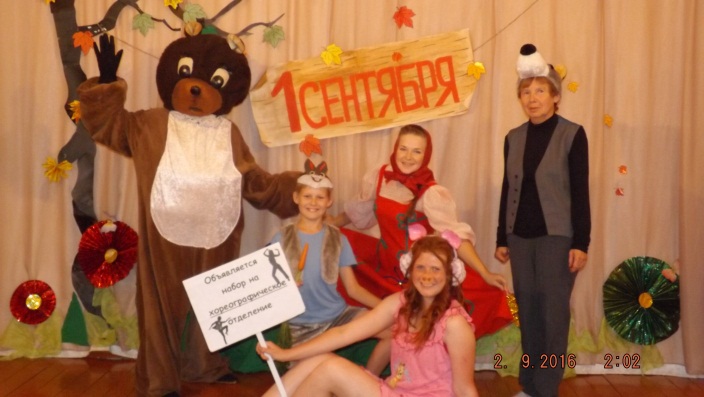 А в Белозерской школе искусств  торжественное мероприятие прошло в театрализованной форме. Ребята  стали участниками  представления «Медведь отправляет Машу в школу искусств». На мероприятии присутствующие увлеченно играли, смеялись и танцевали,  познакомились с работой отделений: художественного, хореографического и музыкального. Праздник прошел весело, подарил много хорошего настроения и заряд бодрости на весь учебный год.Отдел культуры Администрации Белозерского района